Respected Sir/Madam,Seeking for a Job opportunity in below given areas.Junior AccountantAssistant AccountantAccount ExecutiveAccountantI appreciate if you dedicate few minutes from your precious time to review the attached resume which has been summarizes in-detail with my qualifications, career experience, skill-set, excellent capabilities, which represents a background to the organizations I have served previously.Being a Master of Business Administration post graduate, I have started my career in manufacturing Industry and services. I have expertise in various ERP Packages like JD Edwards 9.1 and Tally 9, Quick Books and Peachtree.I consider that my credentials and interests match with your requirement and want to apply for the same. Photo-copy of Qualification Academics, Certifications, and Passport would be faxed or scanned to your given address upon request.Thanks for your consideration. Please feel free to contact me at the e-mail address, or mobile number. Looking forward for your reply.Sincerely,SagarPage 1 of 3RESUME	SAGAR 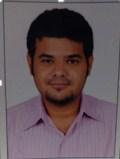 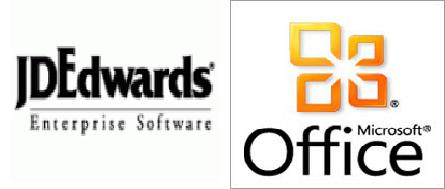 General Accounting Ops Associate.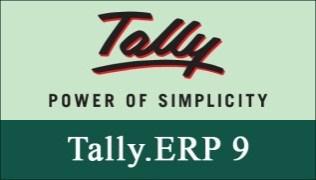 : sagar.374942@2freemail.com CAREER OBJECTIVE: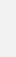 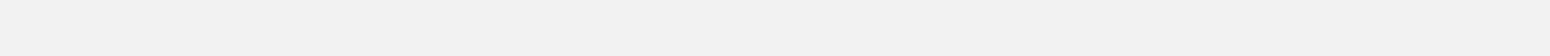 Seeking a position to utilize my skills and abilities in an organization that offers professional growth while being resourceful, innovation and flexible.PROFESSIONAL PROFILE: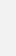 3.7 Years of work experience in Accounts and Finance, I have exposure in dealing with JDEdwards 9.1 and Tally ERP 9.WORK EXPERIENCE: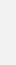 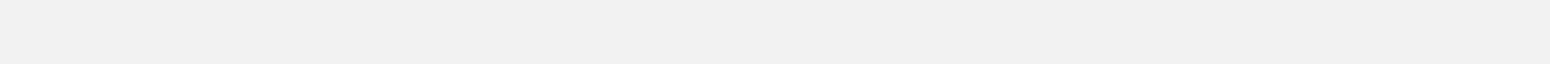 Worked as General Accounting ops associate with Accenture Services Pvt. Ltd, Bangalore, from October 2015 to October 2017.Worked as Junior Accountant with Venkataramana Exports PVT LTD, Prakasam (Dist), AP, India, from December 2013 to June 2015.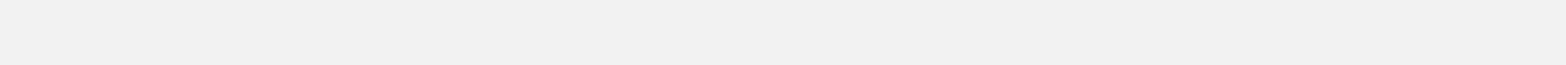 WORK EXPERIENCE SUMMARY:Organization Name:	Accenture Services Pvt. LtdDesignation:	General Accounting ops Associate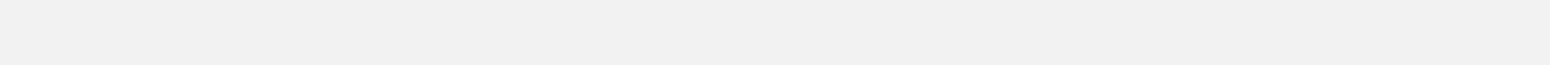 Location:Period:Bangalore, India. October-2015 to October-2017ROLES AND RESPONSIBILITIES:Part of transition team and successfully done the transition from Client site.Processing Cash applications for payment received thru NEFT, RTGS, and Cheques.Bank Guarantee report download and follow-up with sales team for renewal.Dunning activity of overdue customers.Informing Customer and Sales Team On Cheque Return.Informing bank on credit extension & preparing monthly report.Preparation of Customer Statement and Reconciliation of customers account.Credit Blocked Order Release.Rebate claims processing - Credit/Debit notes (B2C business).Follow Up For Psbc Cheques from Distributor.Calculation of Interest on security deposit & providing details to payments team for Interest on security deposit payout.Preparing the report for Full and Final Settlement and providing details to payments Team for cheque payment.Distributors Claim approval and Processing.Preparing weekly Reports (Unapplied & unidentified payments).Helping the juniors on different issues.Page 2 of 3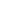 WORK EXPERIENCE SUMMARY:Organization Name:	Venkataramana Exports Pvt LtdDesignation:	Junior AccountantROLES AND RESPONSIBILITIES:Recording Day to day Business Transaction.Recording of vouchers into system on daily basis.Preparation of monthly Stock Statement.Verification of Monthly cash Book & Cash Voucher.Verification of Monthly Bank Reconciliation Statement.Preparation of outstanding statement like AR/AP.Processing Debit Note, Credit note if any returns.Location:	Prakasam, A.PPeriod:	Dec-2013 to June-2015SOFTWARE SKILLS:Accounting ERP packages: JD Edwards 9.1, Tally ERP. Quick Books and Peachtree.Office automation packages: MS OfficeOperating Systems: Windows-98, XP, Vista, Windows 7 and 8.ACADEMIC QUALIFICATION:M.B.A. (Finance & Marketing) in 2015 from JNT University, Hyderabad, A.P. India.B.Com (Computer) in 2012 from Osmania University, Armoor, Nizamabad, A.P.Intermediate (C.E.C) in 2008 from A.P. Board of Intermediate, Armoor, Nizamabad, A.P.Board of Secondary Education (S.S.C.) in 2006 from A.P. Board. Armoor, Nizamabad, A.P.CORE COMPETENCIES:Good knowledge of Infrastructure operations, service delivery, and exceeding productivity goals by ensuring service delivery excellence and performance.Possess to work flexibly under pressure with tight deadlines to achieve organizational objectives.Effective communicator with excellent relationship building, interpersonal skills, Strong analytical, problem solving & organizational abilities.Keeping close interaction with those other teams are involved in multiple areas handling various accounts.Keeping senior well informed by providing accurate report and information regarding on-going daily work progress.PERSONAL INFORMATION:Page 3 of 3SAGAR COVERING LETTEREmail Id: sagar.374942@2freemail.com Marital Status: SingleDate Of Birth: 09-December-1990Languages Known: English, Hindi and TeluguNationality: IndianPreferred Job Location: Anywhere in UAEVisa Status: Visit Visa (Till January 25, 2018)